P2.5m x 1.8m SINGLE AXLE FLAT DECK TRAILER$5964.00 Inc GST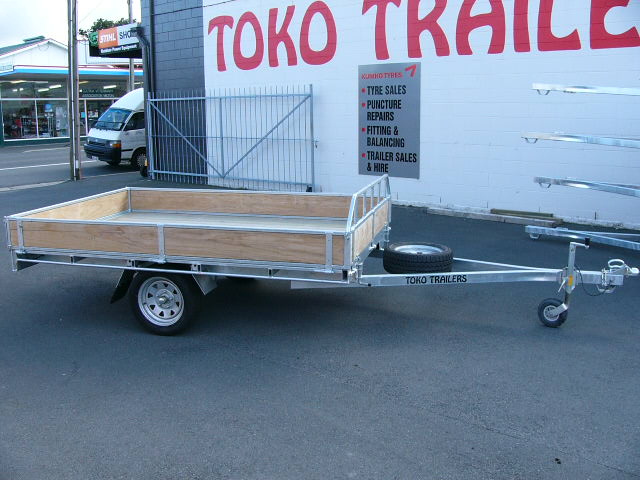 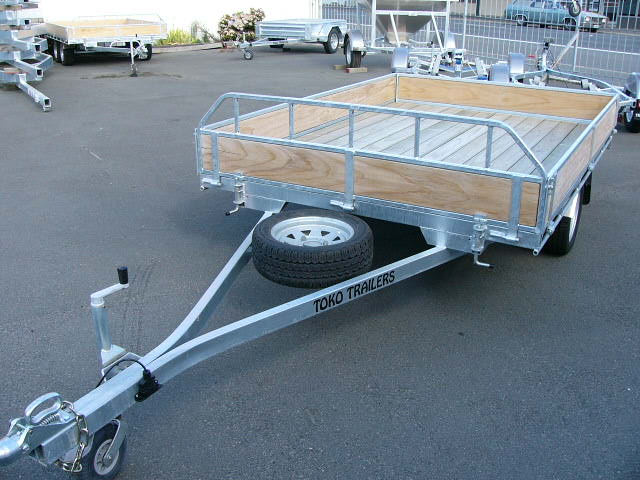 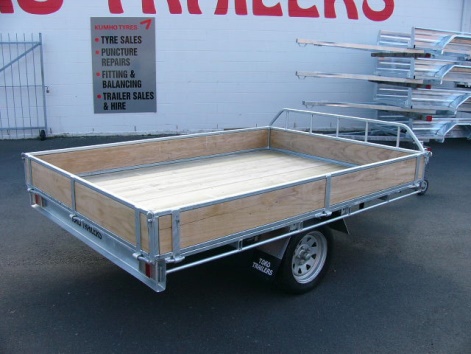 Features:Fully Hot Dip GalvanisedEuro Grip Deck 195/50 R13 H/D Low Profile TyresMounted Spare WheelJockey WheelLED Lights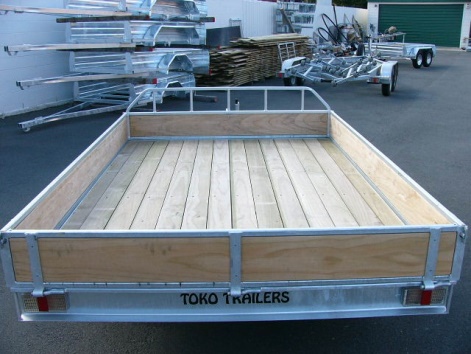 GVM: 1500kgExtras:Galvanised Crate to suit - $2167.00Hydraulic Brakes - $1832.00 eachTipper Option Fitted – Starts at $3300